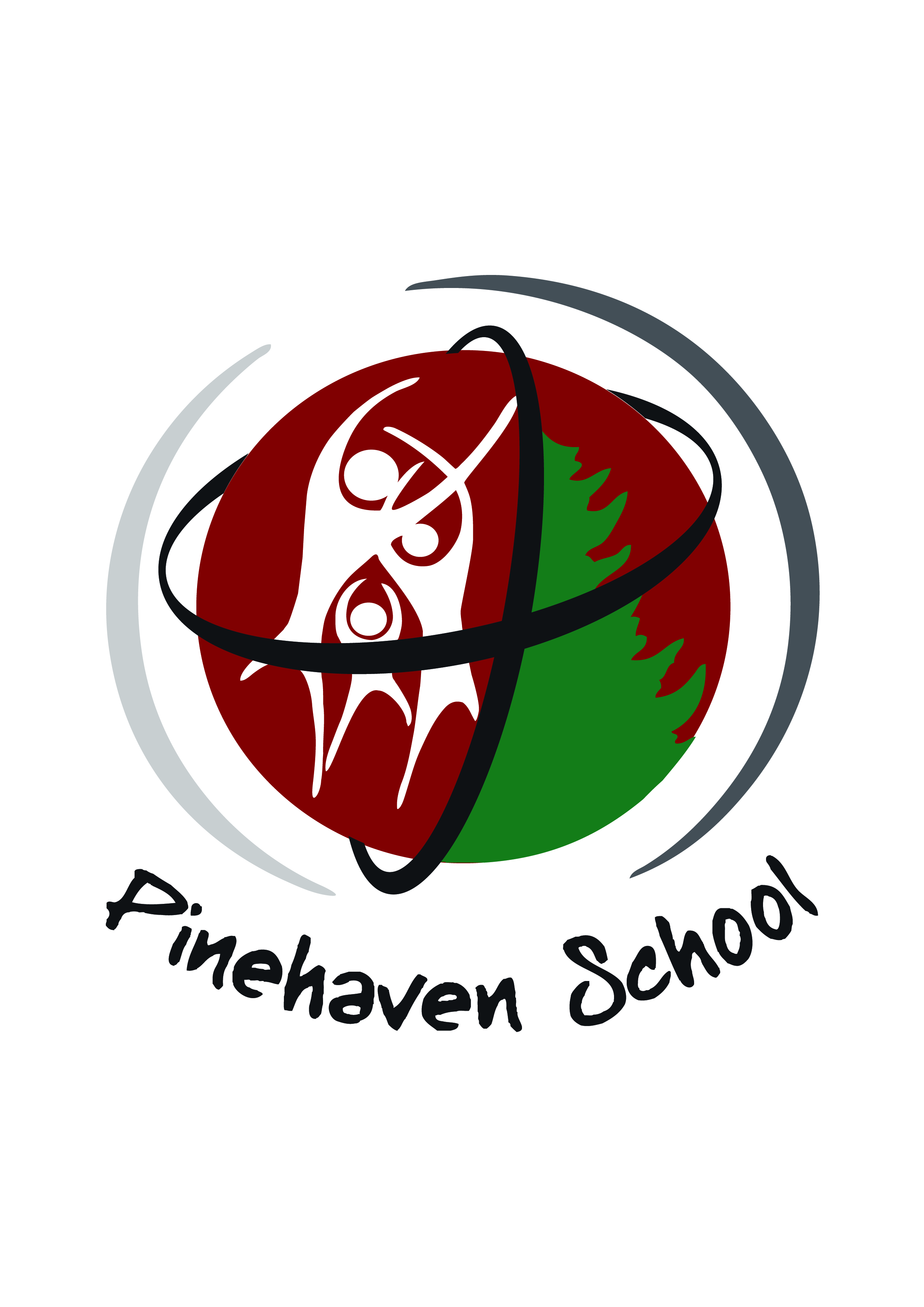 This document provides an overview of the expectations of the Associate Principal.  It is an attachment to, and extension of, the job description as guided by the Professional Standards and Code of Ethics.LeadershipStrive to achieve and promote our agreed Face of Leadership Model and promote the school’s vision and valuesSupport in the implementation of the annual plan across the schoolLead and contribute to school review as required, particularly in relation to the NZC and student achievementChallenge teachers to try out new and innovative teaching strategiesEnsure co-teaching that supports student directed learning is taking place in Learning HubsProvide Learning Hub(s) with guidance and research related to their needsBe enthusiastic and positive about future possibilities at schoolInvolvement in coaching, teacher appraisal and observations of team members as appropriateBe an effective role model to other staff members and studentsAssist in the day to day management of the schoolSupport all staff and help them recognise and achieve their potentialModel and lead reflective practiceLead community consultation as requiredDeputise for the Principal in the absence of the Deputy Principal, within the realms of delegation by the BOTAssist Learning Hub Leader(s) in the development of their People/Plans/Programmes and ways of workingRelationshipsEstablish a culture of respect, support and trust within the team, where open and honest conversations can be had about teaching and learningDelegate appropriate tasks to staff, monitor their work and provide appropriate supportMonitor workloads by ensuring teachers receive information in plenty of time and receive advance notice/reminders of requirements, as well as guidance (e.g. interviews, reports)Support the staff to meet deadlines and identify any issues that may ariseUnderstand the people in the school (the staff, the students, the families) and show empathy towards them Develop co-operative relationships with staff across the schoolProvide sound behaviour management advice to the staff, as well as support for teachers/follow up as requiredEstablish positive relationships with intermediate providers in our local areaDevelop key liaison role with Learning Hub Leaders as set out in school organisationCommunication & MeetingsAttend and participate effectively in all Leadership Team meetings and communicate information to the staff as requiredReport to the Board on current achievements as requiredPrepare a balanced agenda for and conduct staff meetings in accordance with the school calendar.  Such meetings will need to cover:Professional learning and reflection on teacher practiceStudent achievement/monitoring student progressEnsuring consistency of curriculum delivery and assessmentsLearning Hub expectations – sharing planning, bookwork and behaviour techniques, etc.Administration (however this should be kept to a minimum and should be done via other avenues where possible e.g. email)Be prepared to have “ challenging conversations” when requiredBe professional in fielding concerns from staff and parents, informing the Principal and Deputy Principal as appropriateManagement of ResourcesDevelop co-operative planning where possible, both within and across Learning HubsSeek assistance from the Principal and Deputy Principal when requiredEnsure effective management of budget responsibilitiesAdministration Ensure minutes are recorded by a staff member and emailed to appropriate staffUpdate the school calendar with any dates and changes to programmesSpecific Key Tasks Provide collegial support for Leadership Team Providing support for teachers to develop inquiry into their own practicePastoral care/behaviour support for students (there may be times teaching gets put on hold for this if urgent and no one else is available)Proofread reports and newslettersShared Home & School staff rep